О признании утратившим силу постановление главы МО «Алданский район» от 02.03.2016 года № 229п «Повышение устойчивости жилых домов, основных объектов и систем жизнеобеспечения в сейсмических районах МО «Алданский район» на 2014 -2016 годы».В связи с завершением реализации мероприятий муниципальной программы «Повышение устойчивости жилых домов, основных объектов и систем жизнеобеспечения в сейсмических районах МО «Алданский район» на 2014 -2016 годы», утвержденной Постановлением главы МО «Алданский район» от 02.03.2016года №229п, на основании Постановления  главы  МО «Алданский район» «О порядке  разработки и реализации муниципальных программ МО «Алданский район» № 133-п от 13.02.2012 года» (далее – Порядок), Постановляю:Признать утратившим силу постановление главы МО «Алданский район» от 02.03.2016 года № 229п «Об утверждении муниципальной целевой программы  «Повышение устойчивости жилых домов, основных объектов и систем жизнеобеспечения в сейсмических районах МО «Алданский район» на 2014-2016 годы».Разместить настоящее постановление на официальном сайте муниципального образования «Алданский район».Настоящее постановление вступает в силу с момента официального обнародования в установленном порядке.  Контроль за исполнением настоящего постановления возложить на первого заместителя главы МО «Алданский район» Халиуллина Р.Г.И.о.главы района                                                                                        Р.Г.ХалиуллинИсполнитель:_Орешкова М.Г., зам.начальника МКУ «Служба управления строительством» МО «Алданский район»                        ______________________________                                                                        (Ф.И.О., должность)Соответствует федеральному, республиканскому законодательству и муниципальным нормативным правовым актам МО «Алданский район»«______»______________20____г.                                                    ___________________                                                                                                                                                           (подпись)Ответственный, за осуществление контроля над исполнением:Халиуллин Р.Г. первый заместитель главы МО «Алданский район»______________________________________________________________________.                                                            (Ф.И.О., должность)Ознакомлен:«______»______________20____г.                                                    __________________                                                                                                                               (подпись)РЕСПУБЛИКА  САХА (ЯКУТИЯ) АДМИНИСТРАЦИЯ МУНИЦИПАЛЬНОГО  ОБРАЗОВАНИЯ«АЛДАНСКИЙ  РАЙОН»ПОСТАНОВЛЕНИЕ           №  247п от  18.02.2020 г.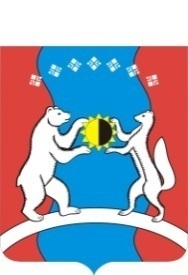 САХА ӨРӨСПҮҮБҮЛҮКЭТЭ«АЛДАН  ОРОЙУОНА»МУНИЦИПАЛЬНАЙТЭРИЛЛИИДЬАһАЛТАТАУУРААХ